தமிழ்நாடு  பள்ளிக் கல்வி ஆணையரின் செயல்முறைகள், சென்னை -6.ந.க.எண்.019528/எம்/இ1/2022,    நாள்.13.03.2023*******     பார்வையில் காணும்    செயல்முறைகளின்படி,   ஒவ்வொரு  மாதமும் அனைத்து   அரசு நடுநிலை, உயர்நிலை மற்றும் மேல்நிலை பள்ளிகளில் சிறார் திரைப்படங்கள்   திரையிடப்பட்டு   வருகின்றன.  அந்த வரிசையில் இம்மாதம்  மார்ச் 14 முதல் 17 வரை  “101 சோத்தியங்கள்” தமிழ் திரைப்படம்  திரையிடப்பட வேண்டும்.  இந்த   படத்தின்   சுருக்கம்   இந்த  சுற்றறிக்கையுடன்   இணைக்கப்பட்டுள்ளது.  இது குறித்த கட்டுரை, தேன்சிட்டு இதழிலும் வெளிவந்துள்ளது.               ஒவ்வொரு பள்ளியிலும் திரைப்படம் திரையிடல் நடவடிக்கைக்காக ஒரு    ஆசிரியருக்கு பொறுப்பு அளிக்க வேண்டும்.   தலைமை   ஆசிரியருடன்   இணைந்து   பொறுப்பு ஆசிரியரும் பின்வருவனவற்றை  உறுதி  செய்ய   வேண்டும்.திரையிடலுக்கு முன் மேற்கொள்ளப்பட வேண்டியவை: இணைப்பு மூலம் பள்ளிகளுக்கு  அனுப்பப்பட்ட திரைப்படத்தை மட்டும் திரையிடுமாறு கேட்டுக்  கொள்ளப்படுகிறது.பதிவிறக்கம் செய்வதில் சிக்கல்   இருந்தால்    பள்ளியுடன்     இணைக்கப்பட்டுள்ள ஆசிரியர் பயிற்றுநர் அல்லது  மாவட்ட  ஒருங்கிணைப்பாளரை  தொடர்பு    கொள்ள வேண்டும். பொறுப்பு ஆசிரியர் திரைப்படம் திரையிடும் நாளுக்கு முன் படத்தைப் பார்க்க வேண்டும் கதை   சுருக்கத்தைப்       படித்து,       படத்தின்     கதைக்களத்தை        வெளிப்படுத்தாமல் குழந்தைகளுக்கு   அடிப்படை   பின்னணியைக்   கொடுக்க வேண்டும்.வகுப்பறையை திரையிடலுக்கு தயார்  செய்ய வேண்டும்.   வகுப்பறையில்   வெளிப்புற ஒளி குறைவாக    இருப்பதையும் போதுமான காற்று வசதி    உள்ளதையும் உறுதி செய்திடல் வேண்டும்.மின்  இணைப்புகள்  பாதுகாப்பாக  இருப்பதை  உறுதி   செய்திடல் வேண்டும்.நிகழ்ச்சியின்    போது     வகுப்பறையில்    போதுமான     குடிநீர்    வசதி  இருப்பதை  உறுதி செய்திடல்  வேண்டும்.வகுப்பறையில் திரைப்படக்காட்டி (Projector) இல்லாத பள்ளிகளில், பள்ளிமேலாண்மைக்  குழுக்கள்  (SMC)    வாயிலாக   வாடகைக்கு    பெற்று திரையிடவேண்டும்.திரையிடலுக்கு ஒரு சுவரைப்    பயன்படுத்தினால்  அது தெளிவான வெள்ளை சுவராக இருக்க வேண்டும்.திரைப்படத்தைப் பதிவிறக்கம் செய்தல்: கொடுக்கப்பட்டுள்ள லிங்கை கிளிக் செய்யவும்https://rb.gy/dwwpjt   (மார்ச் 14 முதல் பதிவிறக்கம் செய்யலாம்)இணைப்பைக்   கிளிக்   செய்தவுடன்,   அது   பதிவிறக்கமாகும்   வரை        காத்திருக்கவும், அதிவேக   இணையம்   என்றால்    7-10 நிமிடங்கள் அல்லது   குறைந்த  வேக  இணைய வசதியாக  இருந்தால்  15-20  நிமிடங்கள்  வரை  ஆகும்.ஆனால்  அது  முழுமையாக  பதிவிறக்கம் செய்யும்  வரை காத்திருக்க வேண்டும்   என்பதை  நினைவில் கொள்ள வேண்டும்.                     மேற்காண் அறிவுரைகளை பின்பற்றி அனைத்து நடுநிலை/ உயர்நிலை/ மேல்நிலைப் பள்ளிகளிலும் சிறார் திரைப்படத்தை  6-ம் வகுப்பு முதல் 9-ம் வகுப்பு வரை பயிலும் மாணவர்கள் அனைவரும் பார்க்க உரிய நடவடிக்கை மேற்கொள்ள வேண்டும் என அனைத்து மாவட்ட முதன்மைக் கல்வி அலுவலர்/மாவட்டக் கல்வி அலுவலர் (இடைநிலை/தொடக்ககல்வி) கேட்டுக் கொள்ளப்படுகிறார்கள்.	பார்வை 2-இல் காணும் 06.02.2023-இல் தெரிவிக்கப்பட்டுள்ள அட்டவணைப்படி செயல்பட அறிவுறுத்தப்படுகிறது.  மேலும், பள்ளியிலிருந்து 2 மாணவர்களை தேர்வு செய்து வட்டார அளவில் கலந்து கொள்ள வேண்டும். வட்டார அளவிலிருந்து 4 மாணவர்களை தேர்வு செய்து மாவட்ட அளவில் கலந்து கொள்ள வேண்டும்.  மாவட்ட அளவிலிருந்து 2 மாணவர்களை தேர்வு செய்து மாநில அளவில்  கலந்து கொள்ள வேண்டும்.    ஒவ்வொரு நிலையிலும் வெற்றி பெறும் மாணவர்களின் விவரங்களை கீழ்க்காணும் Link/QR Code- ஐ பயன்படுத்தி  உள்ளீடு  செய்ய வேண்டும். இணைப்பு: 1   	     பள்ளிக் கல்வி ஆணையர்பெறுநர்அனைத்து மாவட்ட முதன்மைக் கல்வி அலுவலர்கள்.அனைத்து மாவட்டக் கல்வி அலுவலர்கள்.   – (மின்னஞ்சல் வழியாக)நகல்அரசு முதன்மைச் செயலாளர், பள்ளிக்கல்வித்துறை, தலைமைச் செயலகம், சென்னை – 9.   மாநிலத் திட்ட இயக்குநர்,ஒருங்கிணைந்த  பள்ளிக் கல்வி,  சென்னை-6.இணைப்பு-1101 சோத்தியங்கள் திரைப்படத்தின் கதைச்சுருக்கம்எழுதி இயக்கியவர் – சித்தார்த்த சிவாநடிகர்கள் – இந்திரஜித் சுகுமாரன், லீனா, மினான்ஒளிப்பதிவு – பிரபாத் இ கேபடத்தொகுப்பு – பிபின் பால் சாமுவேல்இசை - பிஜிபால்வெளியான தேதி - ஏப்ரல் 2013மொழி - மலையாளம்திரைப்படத்தின் காலம் - 107 நிமிடங்கள்            இந்த திரைப்படத்தின் கதையானது இந்தியாவில் கேரளா மாநிலத்தில் உள்ள ஒரு சிறிய கிராமத்தில் வசிக்கும் 12 வயது பாலன் என்னும் பெயர் கொண்ட சிறுவனை பற்றியது. பாலன் ஒரு ஆர்வமுள்ள மற்றும் தன்னை சுற்றி நடப்பவைகளை உற்று கவனிக்கும் சிறுவன். உலகத்தை மிகவும் ரசிக்கும் பாலன் கற்றலில் போராடுகிறான். பாலன் பயிலும் பள்ளியில் மாணவர்களுக்கு உலகத்தைப் பற்றிய 101 வினாக்களைக் கொண்டு வருவதற்கான போட்டியை அறிவிக்க, அதில் அவன் பங்கேற்க ஆர்வம் காட்டுகிறான்.             தனது வகுப்பு நண்பர்களின் கேலியையும், ஆசிரியர்களின் எதிர்ப்பையும் மீறி, பாலன் விடாமுயற்சியுடன் தனது வினாக்களுக்கான விடைகளைத் தேடும் பயணத்தைத் தொடங்குகிறான். விடைகளுக்கான அவனது பயணத்தில் சமூகத்தில் இருக்கும் முன்முடிவுகள்,  பிற்போக்கு சிந்தனைகள், அழுத்தங்கள் போன்ற பல தடைகளையும் எதிர்பார்ப்புகளையும் சந்திக்கிறான். இருப்பினும், தனது தாய் மற்றும் சில நல்ல மனிதர்களின் உதவியுடன், பாலன் படிப்படியாக அவன் சந்திக்கும் சவால்களை எதிர்கொள்ளும் நம்பிக்கையையும் அறிவையும் பெறுகிறான்.                அவனது ஒவ்வொரு வினாவும் அவனது சொந்த வாழ்க்கையிலிருந்து உருவாகிறது. வேலைவாய்ப்பில்லாத அன்பான அப்பா, படுக்கையிலேயே முடங்கி இருக்கும் தனது தங்கை என இருண்ட பக்கங்களில் பயணப்படுகிறான். அவன் வாழ்வின் இரண்டு பாதைகளும் ஒரு முடிவில் ஒன்றிணைகின்றன. பாலனின் வினாக்களுக்கான பயணத்தின் மூலம், வினா மற்றும் அதன் விடைக்கான சிந்தனையின் முக்கியத்துவத்தையும், குழந்தைகளின் ஆர்வத்தையும் தனித்துவத்தையும் ஆதரித்து வளர்க்க வேண்டியதன் அவசியத்தை இத்திரைப்படம் எடுத்துக்காட்டுகிறது.                 இந்தியக் கல்வி முறையில் கற்றல் சவால்களைக் கொண்ட மாணவர்கள் எதிர்கொள்ளும் போராட்டங்கள் மற்றும் கல்விக்கு மேலும் உள்ளடக்கிய ஆதரவான அணுகுமுறைகளின் அவசியத்தையும் படம் வெளிச்சம் போட்டுக் காட்டுகிறது. இறுதியில்,  அவன் வாழ்க்கையின் 101 வினாக்களையும் தொகுத்து முடித்த பாலன் 101-வது வினாக்கான விடையை மட்டுமே அவன் பெற விரும்புகிறான், அதற்கான விடையை அவன் பெறவது தான் படத்தின் இறுதிக் காட்சி.பெற்ற விருதுகள்:60-வது தேசிய திரைப்பட விருதுகளில்,  சிறந்த குழந்தை கலைஞர் மற்றும் சிறந்த அறிமுக திரைப்படத்திற்கான விருதையும் இந்த படம் வென்றது.கேரளாவின் 18வது  சர்வதேச திரைப்படவிழாவில் சிறந்த திரைப்படத்திற்கான சில்வர்க்ரோஃபெசன்ட் விருதை (பார்வையாளர்பரிசு) வென்றது.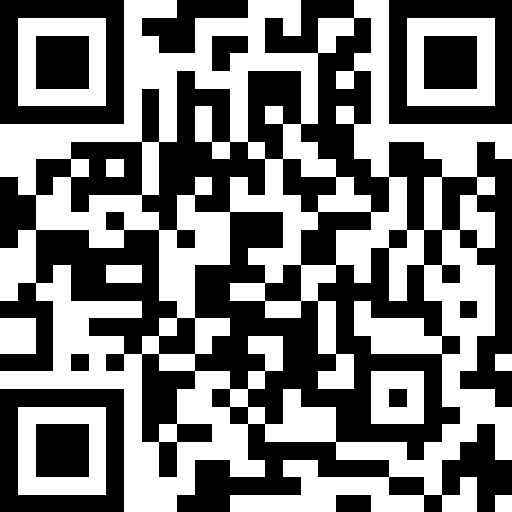 Scan QR to get the movie101 Chodyangal Movie Link: https://rb.gy/dwwpjtபொருள்:-பள்ளிக்  கல்வி – கல்விசாரா செயல்பாடுகள் -  2022-2023 ஆம் கல்வியாண்டில் சிறார் திரைப்படங்கள் திரையிடுதல் –  பின்பற்றவேண்டிய வழிமுறைகள் - முதன்மைக் கல்வி                                                  அலுவலர்களுக்கு அறிவுரைகள் வழங்குதல்  - சார்ந்து.பார்வை:-தமிழ்நாடு பள்ளிக் கல்வி ஆணையர் மற்றும் தொடக்கல்வி இயக்குநரின் இணை செயல்முறைகள் ந.க.எண்.019528/எம்/இ1/2022 , நாள் 22.08.2022.தமிழ்நாடு பள்ளிக் கல்வி ஆணையரின் செயல்முறைகள், ந.க.எண். 019528/எம்/இ1/2022, நாள்.10.01.2023 மற்றும் 06.02.2023.LevelLinkQR CodeSchoolhttps://bit.ly/CFFMarSchlForm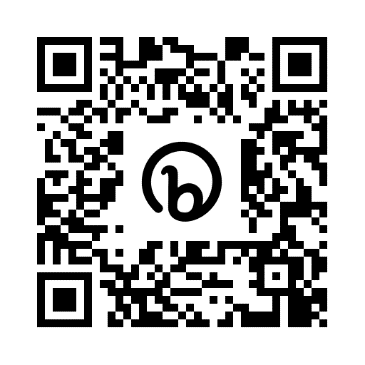 Blockhttps://bit.ly/CFFMarBlkForm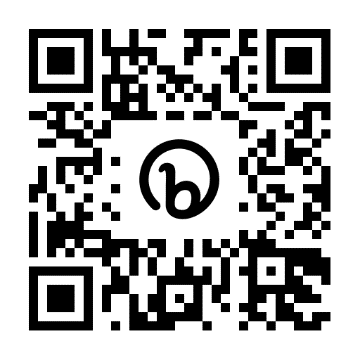 Districthttps://bit.ly/CFFMarDistForm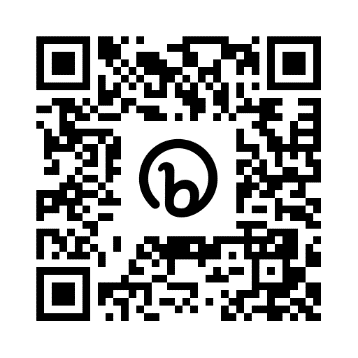 